First of all, a REFEREE ANSWER file should be created for the articles for which correction is requested. This file consists of a table containing the referee proposal and the referee response sections (Table 1).A table should be created by the authors regarding each suggestion of the referees and the answers given, and their opinions regarding the suggestions should be stated.The revised file of the manuscript, with the corrections (changes, additions or deletions) colored RED, should be attached to the continuation of the Referee Answer File. The answers of the authors for each request suggested by the referees should be added to the table. If the proposals were not accepted, it should be stated why they were not accepted.For erasures, the strikethrough font should be applied in red color. Revised file must be done without using word changes tracking feature.These procedures are continued after each round of correction requested by the referees.Table 1. Sample referee response table*Each referee suggestion and the response given to the referees should be indicated in the table by adding a new line.REVISED, COLORED ARTICLE TEXT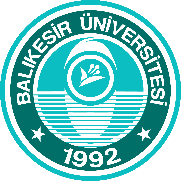    ARTICLES REQUESTING CORRECTION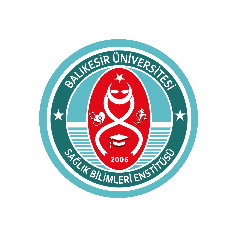 RefereeReferee OpinionReferee ProposalReply to refereeReferee 1 Major correctionLinguistic quality and fluency should be reviewed.Linguistic quality and fluency were reviewed and changes were marked in red.Referee 1 Major correction………..………Referee 2Minor correctionThe conclusion should be rewritten considering the findings of the research.The results were rewritten considering the findings.